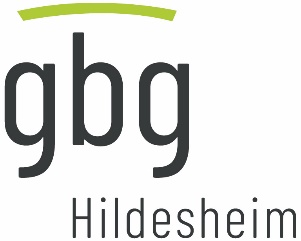 PresseinformationNeubau bezugsfertig - und auch das Nachbarhaus bekommt einen frischen AnstrichIn der Stralsunder Straße sorgt die gbg Hildesheim für neue und bezahlbare WohnungenDer Neubau von 16 Sozialwohnungen in der Stralsunder Straße 42 bis 44 auf der Marienburger Höhe ist abgeschlossen, die Wohnungen sind bezugsfertig. 
Die gbg Wohnungsbaugesellschaft Hildesheim AG, beginnt nunmehr mit der Vermietung der Wohnungen. Alle Wohnungen sind mit einem Wohnberechtigungsschein, dem sogenannten B-Schein, zu beziehen.Bei dem Neubauprojekt wurden auf einem nahezu 6.000 Quadratmeter großen Bestandsgrundstück am Waldrand zwei voneinander getrennte Häuser mit je acht Wohnungen errichtet. In jedem Gebäude gibt es 1-, 2- und 3-Zimmer-Wohnungen mit Größen zwischen 62 und 79 Quadratmetern. Die 16 Wohnungen sind alle barrierefrei, die 1-Zimmer-Wohnungen im Erdgeschoss sogar rollstuhlgerecht.Die Wohnungen werden jeweils durch einen Laubengang erschlossen und verfügen je nach Etage entweder über einen Balkon oder eine Terrasse. Stellplätze, die zusätzlich gemietet werden können, sowie ein separater Fahrradabstellraum runden das Angebot für die zukünftigen Mieterinnen und Mieter ab. 
Zeitgleich erfahren auch die angrenzenden Bestandsgebäude der gbg in der Stralsunder Straße 40 eine optische Auffrischung. Nachdem dort bereits vor zwei Jahren die Laubengänge und die Wohnungstüren energetisch verbessert wurden, wird jetzt auch die Fassade erneuert.Derzeit wird die Fassade eingerüstet. Nach Abschluss der Arbeitenwird sich die Fassade verschiedenfarbig in Beige und Hellbraun strukturiert und mit farbig abgesetzten Balkonen in Blaugrau präsentieren.Ansprechpartner für die Mediengbg Wohnungsbaugesellschaft Hildesheim AG
Frank Satow, Pressesprecher
Telefon +49 (0) 51 21 967-208
E-Mail satow@gbg-hildesheim.de